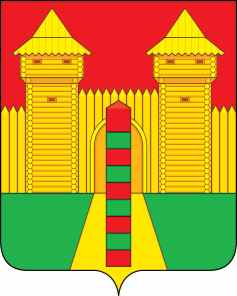 АДМИНИСТРАЦИЯ  МУНИЦИПАЛЬНОГО  ОБРАЗОВАНИЯ «ШУМЯЧСКИЙ   РАЙОН» СМОЛЕНСКОЙ  ОБЛАСТИПОСТАНОВЛЕНИЕот 05.03.2024г. № 109          п. ШумячиАдминистрация муниципального образования «Шумячский район»                        Смоленской областиП О С Т А Н О В Л Я Е Т:Внести в муниципальную программу  «Развитие сельского хозяйства и              регулирование рынков сельскохозяйственной продукции, сырья и продовольствия  в Шумячском районе Смоленской области», утвержденную постановлением Администрации муниципального образования «Шумячский район» Смоленской области от 21.11.2013 № 532 (в редакции постановлений Администрации муниципального образования «Шумячский район» Смоленской области от 10.11.2014г. № 535, от 14.11.2014г. №556, от 24.12.2015г. №836, от 31.12.2015г. №860, от 29.03.2016г. №269, от 27.12.2016г. №840, от 19.01.2017г. №23, от 13.03.2017г. №212, от 27.11.2017г. №743, от 25.12.2017г. №833, от 25.12.2018г. №617, от 27.12.2019г. №623, от 09.12.2020г. №613, от 10.12.2021г. №564, 23.12.2021г. №578, от 31.03.2022г. № 185, от 27.12.2022г. №587) (далее – муниципальная программа), следующие изменения:                  1. В паспорте муниципальной программы:1.1. Раздел 2 Паспорт муниципальной программы «Развитие сельского хозяйства и регулирование рынков сельскохозяйственной продукции, сырья и продовольствия в Шумячском районе Смоленской области» подраздел 1 «Основные положения» изложить в новой редакции: П А С П О Р Тмуниципальной программы «Развитие сельского хозяйства и регулирование рынков сельскохозяйственной продукции, сырья и продовольствия в Шумячском районе Смоленской области»Основные положения	1.2 Подраздел 4 «Финансовое обеспечение муниципальной программы» изложить в новой редакции:4.  Финансовое обеспечение муниципальной программыПриложение № 1 к Паспорту муниципальной программы «Развитие сельского хозяйства и регулирование рынков сельскохозяйственной продукции, сырья и продовольствия в Шумячском районе Смоленской области » Сведения о показателях муниципальной программы  изложить в новой редакции:Сведения о показателях муниципальной программыВ приложении № 2 к Паспорту  муниципальной программы «Развитие сельского хозяйства и регулирование рынков сельскохозяйственной продукции, сырья и продовольствия в Шумячском районе Смоленской области» в Паспорте комплекса процессных мероприятий «Подведение итогов работы сельскохозяйственных предприятий» подраздел 2.Показатели реализации комплекса процессных мероприятий изложить в новой редакции:2. Показатели реализации комплекса процессных мероприятий В приложении № 3 к Паспорту муниципальной программы «Развитие сельского хозяйства и регулирование рынков сельскохозяйственной продукции, сырья и продовольствия в Шумячском районе Смоленской области» раздел «Финансирование структурных элементов муниципальной программы» изложить в новой редакции:      Финансирования структурных элементов муниципальной программыВ приложении № 4 к Паспорту муниципальной программы «Развитие сельского хозяйства и регулирование рынков сельскохозяйственной продукции, сырья и продовольствия в Шумячском районе Смоленской области» План-график реализации муниципальной программы «Развитие сельского хозяйства и регулирование рынков сельскохозяйственной продукции, сырья и продовольствия в Шумячском районе Смоленской области» на 2024 год изложить в новой редакции:ПЛАН-ГРАФИКреализации муниципальной программы«Развитие сельского хозяйства и регулирование рынков сельскохозяйственной продукции, сырья и продовольствия в Шумячском районе Смоленской области» на 2024 годНастоящее постановление вступает в силу со дня его подписания.И.п. Главы муниципального образования«Шумячский район» Смоленской области                                           Д.А. КаменевО внесении изменений в муниципальную программу «Развитие сельского хозяйства и регулирование рынков сельскохозяйственной продукции,               сырья и продовольствия в Шумячском районе Смоленской области» Ответственный исполнитель муниципальной программы Администрация муниципального образования«Шумячский район» Смоленской областиПериод реализацииЭтап I: 2014-2023 года Этап II: 2024-2026 годаЦели муниципальной программы Устойчивое развитие сельских товаропроизводителей Шумячского района Смоленской областиОбъемы финансового обеспечения за весь период реализации (по годам реализации и в разрезе источников финансирования на очередной финансовый год и 1, 2 годы планового периода)общий объем финансирования составляет 1 475.1 тыс. рублей, из них:Этап I: 2014-2023 года: 1 425.1 тыс. руб, из них областной бюджет- 1 403.3 тыс.руб.Этап II: 2024-2026 года всего: 50,0 тыс. руб.очередной финансовый год (2024г) – всего 50,0 тыс. рублей, из них:средства федерального бюджета – 0 тыс. рублей;средства областного бюджета – 0 тыс. рублей;средства местного бюджета – 50,0 тыс. рублей;средства внебюджетных источников – 0 тыс. рублей1- й год планового периода (2025г) – всего 0 тыс. рублей, из них:средства федерального бюджета – 0 тыс. рублей;средства областного бюджета – 0 тыс. рублей;средства местного бюджета – 0 тыс. рублей;средства внебюджетных источников – 0 тыс. рублей;2-й год планового периода (2026г) – всего 0 тыс. рублей, из них:средства федерального бюджета –0 тыс. рублей;средства областного бюджета – 0 тыс. рублей;средства местного бюджета -0 тыс. рублей;средства внебюджетных источников –0 тыс. рублей.Влияние на достижение целей муниципальных программУстойчивое развитие сельских территорий, повышение занятости и уровня жизни сельского населения ,сохранение воспроизводство используемых в сельхозпроизводстве земельных и других природных ресурсов, устойчивое развитие сельских товаропроизводителей Шумячского района Смоленской областиНаименование муниципальной программы, структурного элемента / источник финансового обеспеченияВсегоОбъем финансового обеспечения по годам реализации, тыс. рублейОбъем финансового обеспечения по годам реализации, тыс. рублейОбъем финансового обеспечения по годам реализации, тыс. рублейНаименование муниципальной программы, структурного элемента / источник финансового обеспеченияВсегоочередной финансовый год1-й год планового периода2-й год планового периода1345Муниципальная программа (всего),в том числе:50.0050.000.000.00федеральный бюджет0.000.000.000.00областной бюджет0.000.000.000.00местный бюджет50.0050.000.000.00внебюджетные средства0.000.000.000.00№
п/пНаименование  
показателяМетодика расчета показателя или источник получения информации о значении показателя (наименование формы статистического наблюдения, реквизиты документа об утверждении методики и т.д.)123Муниципальная программа «Развитие сельского хозяйства и регулирование рынков сельскохозяйственной продукции, сырья и продовольствия в Шумячском районе Смоленской области», с комплексом процессных мероприятий.Показатели муниципальной программы с комплексом процессных мероприятий доведены в установленном порядке по кодам бюджетной классификации главному распорядителю бюджетных средств, согласно бюджетной росписи, открытой по местному бюджету муниципального образования «Шумячский район» Смоленской области, согласно решения Шумячского районного Совета депутатов                  № 87 от 22.12.2023 года Наименование показателя реализации, единица измеренияБазовое значение показателя реализации (к очередному финансовому году)Планируемое значение показателя реализации на очередной финансовый год и плановый периодПланируемое значение показателя реализации на очередной финансовый год и плановый периодПланируемое значение показателя реализации на очередной финансовый год и плановый периодНаименование показателя реализации, единица измеренияБазовое значение показателя реализации (к очередному финансовому году)очередной финансовый год1-й год планового периода2-й год планового периода123451. Расходы на проведение мероприятия по подведению итогов работы сельскохозяйственных предприятий0.0050.000.000.00№ п/пНаименованиеУчастник государственной программы Источник финансового обеспечения (расшифровать)Объем средств на реализацию Муниципальной программы на очередной финансовый год и плановый период (тыс. рублей)Объем средств на реализацию Муниципальной программы на очередной финансовый год и плановый период (тыс. рублей)Объем средств на реализацию Муниципальной программы на очередной финансовый год и плановый период (тыс. рублей)Объем средств на реализацию Муниципальной программы на очередной финансовый год и плановый период (тыс. рублей)№ п/пНаименованиеУчастник государственной программы Источник финансового обеспечения (расшифровать)всегоочередной финансовый год1-й год планового периода2-й год планового периода123456781. Комплекс процессных мероприятий «Подведение итогов работы сельскохозяйственных мероприятий»Мероприятие 1.Расходы на проведение мероприятия по подведению итогов работы сельскохозяйственных предприятийАдминистрация м. о. «Шумячский район» Смоленской областиМестный бюджет муниципального образования «Шумячский район» Смоленской области50.050.00.00.0Итого по комплексу процессных мероприятий 50.050.0    0.00.0№ п/пНаименование структурного элемента/ значения результата/Исполнитель (фамилия, имя, отчество)Источник финансирования (расшифровать)Объем финансирования муниципальной программы (тыс. рублей)Объем финансирования муниципальной программы (тыс. рублей)Объем финансирования муниципальной программы (тыс. рублей)Плановое значение результата/показателя реализации Плановое значение результата/показателя реализации Плановое значение результата/показателя реализации № п/пНаименование структурного элемента/ значения результата/Исполнитель (фамилия, имя, отчество)Источник финансирования (расшифровать)на 6 месяцевна 9 месяцевна 12 месяцевна 6 месяцевна 9 месяцевна 12 месяцев123456789101.Комплекс процессных мероприятий«Подведение итогов работы сельскохозяйственных предприятий»Главный специалист сектора сельского хозяйства А.В.Михалькова Местный бюджет муниципального образования «Шумячский район» Смоленской области25.037,550.0xxx1.1.Показатель реализацииРасходы на проведение мероприятия по подведению итогов работы сельскохозяйственных предприятийххxxx25.037,550.0